Chapter 2:  Rocks:  Mineral Mixtures  Section 1The Rock Cycle____________-a naturally occurring solid mixture of one or more mineral_______________________-the continual process by which new rock forms from old rock material erosion-____________________________________________________________________________What is the cause?  ________________________________________________________________ can erode and move sediments__________________________________-the process where sediment is moved by erosion is dropped and comes to restWhere is the sediment deposited?  _____________________________________________________________________________________________________________________________________________What happens when temperature and pressure are high at the bottom of the sediment?1.____________________________________________________________________________________________________________________________________________________________________2._____________________________________________________________________________________________________________________________________________________________________uplift-__________________________________________________________________________________________________________________________________________________________________________________________________-the process where water, wind, ice, and heat break down rockWhy is this important?  ____________________________________________________________________________________________________________________________________________________ Rock Cycle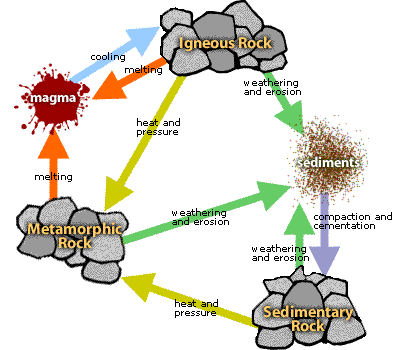 The Rock Cycle is a group of changes in which:________________________________ can change into metamorphic rock or into igneous rock. __________________________________ can change into igneous or sedimentary rock. _____________________ can change into sedimentary rock or into metamorphic rock 1.  Sedimentary RockSedimentary rocks form ___________________   the earth's surface.   Grains of sand and sediment are eroded from hills and mountains and washed down a ________________________________________________________________________.Sediments form thick layers on the ___________________________________.Grains of sediment are compacted and cemented together to form a _____________________________________________.2.  Metamorphic RockMetamorphic Rock is formed when rocky material experiences __________________________________________________________ in the crust of the earth. _________________________ rocks and ____________________________ rocks can change into metamorphic rocks, and a metamorphic rock can change into another type of metamorphic rock. ____________________________________  do not change the chemical makeup of the parent rocks but they do change the mineral structure and physical properties of those rocks. 3.  Magma__________________________________________________________________________________________________________________________________________________________4.  Igneous RockIgneous rock is formed when __________________ cools and makes crystals. Igneous rock can form ___________________________where the magma cools slowly or it can form _________________ ground where the magma cools quickly. Magma is usually ___________________________  than the other rock so it tends to rise up where is cools and becomes an igneous rock.5.  SedimentIgneous rocks become exposed at the ________________  of the Earth due to uplift and erosion. The igneous rock then ___________________________________________ into gains of sand and clay.  These grains of sediment are _________________________ and _______________________________.  Then, the ________________  starts again.The ___________________________of the rock determines which natural forces will have the biggest impact on the process of change.For example, rock at the Earth’s surface is affected most by __________________________________________________________________  , whereas, deep inside the Earth, rocks change because of extreme ________________________________________________.How do scientists know how to classify rocks?They study rocks in detail using:    1.   _____________________________________    2.  _____________________________________Composition-_______________________________________________________________________A rock made of quartz will have a composition similar to ___________________, but a rock made of 50% quartz and 50% feldspar will have a __________________________  composition than quartz does.__________________________________-the size, shape, and position of the grains that make up a rock____________________________ rock can have a fine-grained, medium-grained, or coarse-grained texture.__________________________  rock can be fine-grained or coarse grainedThis depends on how much time the _________________ has to cool._______________________________ rock can be fine-grained or coarse grained too.